Οδηγίες για τους Επαγγελματίες της Ανώτατης Εκπαίδευσης Αυτές οι κατευθυντήριες γραμμές έχουν σχεδιαστεί για να βοηθήσουν τους επαγγελματίες της τριτοβάθμιας εκπαίδευσης να εξηγήσουν την επικύρωση της προηγούμενης μάθησης (VPL) στους νεοαφιχθέντες (π.χ. μετανάστες ή / και τους πρόσφυγες) και να τους δείξουν πώς θα μπορούσε να διευκολύνει την είσοδο τους σε προγράμματα τριτοβάθμιας εκπαίδευσης.Οι οδηγίες διαρθρώνονται γύρω από τις συχνές ερωτήσεις που έχουμε εντοπίσει με βάση τη διαβούλευση με μια μεγάλη ποικιλία μειονοτικών ομάδων που συμμετέχουν στην  Ανώτατη Εκαπίδευση σε ολόκληρη την Ευρώπη. Οι απαντήσεις διατυπώνονται με απλή και ξεκάθαρη γλώσσα ώστε να είναι προσιτές και σαφείς σε άτομα που δεν έχουν ιδέα για το τι είναι η επικύρωση και τι μπορεί να σημαίνει για αυτούς. Ωστόσο, προσπαθήσαμε επίσης να εισαγάγουμε μερικούς από τους βασικούς όρους και  το λεξιλόγιο που θα συναντήσουν εάν επιθυμούν να προχωρήσουν σε μια διαδικασία επικύρωσης.Ελπίζουμε, λοιπόν, ότι αυτές θα είναι χρήσιμες για τους επαγγελματίες  ΗΕ ως μια γενική εισαγωγή για τους νεοφερμένους, οι οποίες μπορούν να χρησιμοποιηθούν με πολύ λίγη επιμέλεια και ότι θα είναι εύκολο να τις προσθέσετε ή / και να τις προσαρμόσετε στις ιδιαιτερότητες (και μερικές φορές πολυπλοκότητες) των κανονισμών και της πρακτική.  Πιο συγκεκριμένα:Για λόγους απλούστευσης, χρησιμοποιήσαμε τον όρο επικύρωση της προηγούμενης μάθησης (VPL) σε αυτό το έγγραφο, αλλά αναγνωρίζουμε ότι άλλη ορολογία (π.χ. VPL, VNIL, RPL, APEL, VAE, RVCC κλπ) μπορεί να χρησιμοποιηθεί σε ενα συγκεκριμένο ίδρυμα Α.Ε. ή χώρα και αυτό θα πρέπει να επεξεργαστεί. Έχουμε υποθέσει ότι οι επαγγελματίες της ΗΕ θα προσθέσουν συνδέσμους στο κείμενο, οι οποίοι είναι συγκεκριμένοι για το δικό τους ίδρυμα και όπου είναι απαραίτητο για συγκεκριμένες σχολές, μαθήματα και διπλώματα. Έχουμε δώσει τις "Σημειώσεις για τους επαγγελματίες" στο τέλος κάποιων Απαντήσεων όπου δεν είναι λογικό να δίνουν γενικές πληροφορίες αλλά να μπορούν εύκολα να προστεθούν συγκεκριμένες πληροφορίες.Έχουμε επίσης θεωρήσει ότι οι πλήρεις τεχνικές, διοικητικές και κανονιστικές λεπτομέρειες που διέπουν το VPL βρίσκονται στην ιστοσελίδα του θεσμικού οργάνου. Αυτές οι οδηγίες έχουν σχεδιαστεί για να είναι ένα πρώτο βήμα σε μια πιο φιλική προς το χρήστη γλώσσα για να δώσουμε μια εισαγωγή όχι όλες τις λεπτομέρειες, αλλά έχουμε επίσης προτείνει  ότι θα πρέπει να υπάρχει ένας διαδυκτιακος σύνδεσμος για όλες τις λεπτομέρειες.Επίσης, προτείνουμε στα ιδρύματα να προσθέσουν ένα τμήμα στους ιστότοπούς τους ειδικά για νεοεισερχόμενους, το οποίο θα μπορούσε να περιλαμβάνει αυτές τις οδηγίες συμπληρωμένες με την προτεινόμενη τοποθεσία για περισσότερες πληροφορίες, και πιο συγκεκριμένα τα στοιχεία επικοινωνίας ενός επαγγελματία στο ίδρυμα που μπορεί να δώσει συγκεκριμένες συμβουλές.Οι συνήθεις ερωτήσεις που διαρθρώνουν αυτές τις οδηγίες είναι:Τι είναι η επικύρωση της προηγούμενης μάθησης;Πώς μπορεί η επικύρωση να με βοηθήσει να εισέλθω στην τριτοβάθμια εκπαίδευση;Πώς μπορεί να δοκιμαστεί η εμπειρία;Ποια είναι η κατάσταση για τους νέους που δεν έχουν πολύ - ή καμία - επαγγελματική εμπειρία;Γιατί είναι σημαντική η επικύρωση; Γιατί είναι σημαντικό για τους νεοφερμένους; Πώς λειτουργεί η επικύρωση; Τι θα πρέπει να κάνω και ποια βοήθεια θα πάρω;Τι συμβαίνει μετά τη διαδικασία επικύρωσης; Πώς λειτουργούν οι συμβουλές και η καθοδήγηση;Πόση ώρα διαρκεί η διαδικασία επικύρωσης;Πόσο κοστίζει? Τι βοήθεια μπορώ να  λάβω για να πληρώσω για αυτό;Πού μπορώ να μάθω περισσότερα; Δεν έχουμε εξηγήσει την εξέλιξη της πολιτικής και της πρακτικής των LLL και VPL στην Ευρώπη, αλλά εάν απαιτούνται πρόσθετες πληροφορίες, προτείνουμε τους ακόλουθους ιστότοπους ως χρήσιμες πηγές για ευρωπαϊκή πολιτική και τεκμηρίωση:CEDEFOP, European Guidelines for validating non-formal and informal learning:http://www.cedefop.europa.eu/en/publications-and-resources/publications/3073http://www.cedefop.europa.eu/en/publications-and-resources/publications/4148http://www.cedefop.europa.eu/cs/publications-and-resources/publications/4153
CEDEFOP (European Centre for the Development of Vocational Training) για χρηματοδότηση και δυνητική χρηματοδότηση για τη VPL συμφωνίαCEDEFOP για εργαλεία τεκμηρίωσηςΓια εθνικές και θεσμικές ρυθμίσεις σε διάφορες χώρες, προτείνουμε:το VINCE προφιλ χωρώντο CEDEFOP απογραφή επικύρωσηςτους δικούς σας θεσμικούς πόρους και αποφάσειςΓια τις ιντερνετικές πηγές που σχετίζονται με τη χώρα σας, αν δεν τις γνωρίζετε ήδη, θα μπορείτε να τις βρείτε εύκολα.Για πληροφορίες για τους αιτούντες, σας προτείνουμε να δώσετε συγκεκριμένους ιντερνετικούς συνδέσμους στο πλαίσιο των απαντήσεων σε συγκεκριμένες ερωτήσεις (που έχουμε προτείνει στις Σημειώσεις για τους Επαγγελματίες Α.Ε.) και όχι μια σύνδεση με όλες τις πληροφορίες σε έναν σύνδεσμο που μπορεί να είναι τρομακτικό για τους νεοφερμένους και δεν είναι συνήθως σε γλώσσα πολύ φιλική προς τον χρήστη.Εισαγωγή για τους νεοεισερχόμενουςΚαλώς ήρθατε σε αυτές τις οδηγίες σχετικά με την Επικύρωση! Μπορεί να αναρωτιέστε τι είναι επικύρωση - αυτή η ιδέα μπορεί να είναι νέα για σας. Η επικύρωση είναι η διαδικασία τεκμηρίωσης, αξιολόγησης και αναγνώρισης ή / και επικύρωσης προηγούμενων σπουδών ή μάθησης που αποκτήθηκε εκτός τάξης. Ο κύριος στόχος αυτής της διαδικασίας είναι να αποκτήσετε αναγνώριση των δεξιοτήτων σας και / ή επικύρωση των γνώσεών σας με τη μορφή πιστοποιητικού ή πιστώσεων που μπορούν να σας βοηθήσουν να αποκτήσετε ένα δίπλωμα. Όλα ακούγονται περίπλοκα, αλλά πίσω από αυτή τη διαδικασία υπάρχουν πολλοί έμπειροι επαγγελματίες που θα σας βοηθήσουν και θα σας καθοδηγήσουν. Οι ερωτήσεις που ακολουθούν θα απαντήσουν σε πολλές από τις ερωτήσεις που μπορεί να έχετε.  Ελπίζουμε να αποφασίσετε να περάσετε από αυτή τη διαδικασία και ότι στο τέλος της μπορείτε να εγγραφείτε σε περαιτέρω σπουδές ή να βρείτε μια θέση εργασίας ευθυγραμμισμένη με την εμπειρία και τις σπουδές σας. Ερωτήσεις και απαντήσεις για τους νεοεισερχόμενουςΕ: Τι είναι η επικύρωση της προηγούμενης μάθησης;A: Η επικύρωση της προηγούμενης μάθησης (VPL) είναι ένα εργαλείο που προωθείται και υποστηρίζεται από την ΕΕ και όλα τα κράτη μέλη για να επιτρέψει στα εκπαιδευτικά ιδρύματα να αναγνωρίσουν τη μάθηση όπου και αν έχει λάβει χώρα. Βασίζεται στην ιδέα ότι οι άνθρωποι μαθαίνουν έξω από την τάξη καθώς και μέσα από αυτήν σε ένα ευρύ φάσμα δραστηριοτήτων (μερικές φορές αποκαλούμενες δια βίου μάθηση) και σε διάφορες χρονικές στιγμές καθ 'όλη τη διάρκεια ζωής ενός ατόμου (διά βίου μάθηση) και ότι αυτή η μάθηση είναι πολύτιμη, και μπορεί να ταυτοποιηθεί και να αναγνωριστεί.Όλα τα συστήματα εκπαίδευσης και κατάρτισης περιλαμβάνουν την ιδέα των εξετάσεων  για να περάσουν από το ένα επίπεδο στο άλλο. Η μετάβαση από σπουδές ανώτερης δευτεροβάθμιας εκπαίδευσης σε υψηλότερα επίπεδα είναι ιδιαίτερα σημαντική και απαιτεί ειδικά πιστοποιητικά ή διπλώματα που απονέμονται ύστερα από επιτυχία στις εξετάσεις. Και στο πλαίσιο της τριτοβάθμιας εκπαίδευσης, τα προγράμματα εισόδου σε μεταπτυχιακά προγράμματα σπουδών έχουν και ειδικούς κανονισμούς (σε άλλες οδηγίες - η δομή της ΟΕ στην Ευρώπη - BMD). Πολλοί άνθρωποι για διαφορετικούς λόγους δεν έχουν τα απαραίτητα διπλώματα, αλλά έχουν τις γνώσεις, την κατανόηση και τις δεξιότητες για να πετύχουν στην τριτοβάθμια εκπαίδευση. Η επικύρωση παρέχει ένα εναλλακτικό και παράλληλο σύστημα για την αναγνώριση αυτού του γεγονότος και την παροχή δυνατότητας σε άτομα που βρίσκονται σε αυτή την κατάσταση να εισέλθουν σε προγράμματα σπουδών υψηλότερου επίπεδου.Ε: Πώς μπορεί η επικύρωση να με βοηθήσει να εισέλθω στην τριτοβάθμια εκπαίδευση;A: Η επικύρωση μπορεί να σας βοηθήσει με διαφορετικούς τρόπους ανάλογα με την κατάστασή σαςΑν έχετε το πιστοποιητικό ή το δίπλωμα που σας επιτρέπει να εισέλθετε στην τριτοβάθμια εκπαίδευση στη χώρα σας, ενδέχεται να μην χρειάζεστε επικύρωση. Στην Ευρωπαϊκή Ένωση όλες οι χώρες έχουν εθνικές υπηρεσίες NARIC που βοηθούν τα πανεπιστήμια να κατανοούν και να πιστοποιούν τα διπλώματα που εκδίδονται σε άλλες χώρες και υπάρχει κάποιος σε κάθε πανεπιστήμιο που έχει αυτή την ευθύνη. Εάν δεν ολοκληρώσατε τις σπουδές σας, δεν ήσασταν σε θέση να πραγματοποιήσετε τις εξετάσεις ή εάν χάσατε το δίπλωμά σας ή έχει καταστραφεί ή εάν δεν μπορεί να επαληθευτεί λόγω σύγκρουσης, πολιτικής ή οικονομικής κρίσης στη χώρα,τότε η επικύρωση μπορεί να είναι σε θέση να σας βοηθήσει, γιατί προσφέρει έναν εναλλακτικό τρόπο για να δείξει αυτό που γνωρίζετε,κατανοείτε και μπορείτε να κάνετε χωρίς να χρειάζεται να αρχίσετε πάλι από την αρχή. Αν δεν έχετε ακολουθήσει ένα τυπικό πρόγραμμα σπουδών σε ένα περιβάλλον τάξης που οδηγεί στα τυπικά προσόντα εισόδου, τότε η επικύρωση είναι ιδιαίτερα χρήσιμη για εσάς επειδή μπορεί να λάβει υπόψη άλλες μορφές μάθησης.Αν έχετε συμμετάσχει σε σύντομα μαθήματα, οργανωμένες επισκέψεις μελέτης, τοποθετήσεις εργασίας, μάθηση μέσω εργασίας, κατάρτιση δεξιοτήτων που δεν οδήγησε σε πιστοποιητικό ή δίπλωμα αλλά ήταν σημαντικές για την προσωπική και επαγγελματική εξέλιξή σας, η επικύρωση μπορεί να σας βοηθήσει να αναγνωρίσετε αυτήν την «άτυπη μάθηση». Εάν ήσασταν σε αμειβόμενη ή μη αμειβόμενη εργασία, συμμετείχατε σε εθελοντικές δραστηριότητες (για παράδειγμα σε συνδικαλιστικές οργανώσεις ή ΜΚΟ) ή έχετε ένα ατομικό συμφέρον που έχετε επιδιώξει (οτιδήποτε από μηχανική μηχανών έως αρχαία ιστορία) τότε έχετε μάθει από αυτές τις εμπειρίες και η επικύρωση μπορεί να σας βοηθήσει να αναγνωρίσετε αυτήν την «άτυπη μάθηση».Στην πράξη, μπορείτε να έχετε ένα μείγμα από αυτά τα πράγματα, για παράδειγμα, ορισμένα πιστοποιητικά αλλά όχι αρκετά ή δεν είναι τα σωστά, κάποια κατάρτιση με βάση την εργασία, κάποιο ιδιαίτερο μεμονωμένο ενδιαφέρον. Η επικύρωση μπορεί να σας βοηθήσει να συγκεντρώσετε όλη αυτή τη μάθηση, να την αναθεωρήσετε και να την επιδείξετε. Στη συνέχεια, μπορείτε να το συγκρίνετε με το επίσημο πρόγραμμα σπουδών της τριτοβάθμιας εκπαίδευσης που επιθυμείτε να εισέλθετε.Έτσι, η επικύρωση μπορεί να σας βοηθήσει να εισαχθείτε σε  ένα συγκεκριμένο μάθημα ή πρόγραμμα σπουδών. Σε ορισμένες περιπτώσεις, μπορεί επίσης να σας δώσει τη δυνατότητα να αποκτήσετε πιστώσεις για μέρος του τυπικού κύκλου σπουδών (αναφορά στις οδηγίες που εξηγούν πιστώσεις στην Α.Ε.), έτσι ώστε να μην χρειάζεται να ακολουθήσετε ολόκληρο το πρόγραμμα, αλλά μπορείτε να πάρετε μια συντομευμένη έκδοση για να αποκτήσετε πλήρη δίπλωμα πιο γρήγορα. Και σε ορισμένες περιπτώσεις μπορεί να είναι δυνατή η απόκτηση ολόκληρου του διπλώματος με αυτό τον τρόπο.Ε: Πώς μπορεί να επικυρωθεί η εμπειρία;A: Η απάντηση εδώ είναι ξεκάθαρη. Δεν είναι η εμπειρία που επικυρώνεται αλλά αυτό που έχετε μάθει από αυτή την εμπειρία. Ποιες δεξιότητες και γνώσεις έχετε αποκτήσει μέσω αυτής της εμπειρίας; Μπορείτε να προσδιορίσετε, να αναλύσετε και να αξιολογήσετε τι έχετε μάθει από αυτή την εμπειρία και να την συσχετίσετε με το πρόγραμμα σπουδών που θέλετε να ακολουθήσετε; Αυτές μπορεί να είναι πρακτικές δεξιότητες, για παράδειγμα εργαστηριακές δεξιότητες σε ένα συγκεκριμένο κλάδο ή διανοητικές δεξιότητες ανάλυσης και σύνθεσης που σχετίζονται με πολλούς κλάδους. Είναι αυτές οι δεξιότητες και η γνώση που πηγαίνει μαζί τους που αποτελούν το αντικείμενο της επικύρωσης –και όχι η εμπειρία που είναι συμφραζόμενη παρά κεντρική στη διαδικασία επικύρωσης.Ε: Ποια είναι η κατάσταση για τους νέους που δεν έχουν πολύ - ή καμία - εργασιακή εμπειρία; A: Αν έχετε μόλις πρόσφατα τελειώσει το σχολείο, τότε δεν θα έχετε την ίδια εμπειρία με κάποιον που εργάζεται εδώ και μερικά χρόνια. Εντούτοις, μπορεί να έχετε εργαστεί παράλληλα με σχολικές σπουδές, μπορεί να έχετε εμπλακεί σε εθελοντικές εργασίες, κοινωνικές, αθλητικές ή πολιτιστικές δραστηριότητες ή να έχετε εμπειρία σύγκρουσης - και έχετε μάθει από όλη αυτή την εμπειρία. Και αυτή η εκμάθηση μπορεί να ληφθεί υπόψη με επικύρωση. Μπορείτε επίσης να λάβετε μέρος σε ειδικά μαθήματα που σας προετοιμάζουν για την τριτοβάθμια εκπαίδευση και να λάβετε υπόψη σας όσα έχετε μάθει καθώς και όσα έχετε μελετήσει στο σχολείο.Σημείωση για επαγγελματίες Α.Ε.: Αν υπάρχουν ειδικά μαθήματα στο ίδρυμα σας - προσθέστε τα εδώΕ: Γιατί είναι σημαντική η επικύρωση; Γιατί η επικύρωση είναι σημαντική για τους νεοεισερχόμενους;A: Η επικύρωση είναι σημαντική επειδή παρέχει μια εναλλακτική διαδρομή στην τριτοβάθμια εκπαίδευση για άτομα που δεν είχαν την ευκαιρία να εισέλθουν απευθείας από το σχολείο ή για άτομα τα οποία έχουν στερηθεί της ευκαιρίας αυτής για κοινωνικούς και οικονομικούς λόγους. Για τους νεοεισερχομένους προσφέρει επίσης βοήθεια για την αντιμετώπιση των επιπτώσεων της σύγκρουσης, της πολιτικής και οικονομικής κρίσης και της διατάραξης της προσωπικής και επαγγελματικής τους ανάπτυξης που προέκυψε ως επακόλουθο.Η πρόσβαση στην εκπαίδευση και την κατάρτιση είναι εξαιρετικά σημαντική για την πρόσβαση στην αγορά εργασίας, την ενεργό συμμετοχή στην κοινωνία και την πολιτιστική ζωή της κοινωνίας και, συνεπώς, την κοινωνική ένταξη. Αυτό θα είναι σημαντικό σε μια αίτηση για άδεια παραμονής και εργασίας ή για την ιδιότητα του πολίτη.Ε:  Πώς λειτουργεί η επικύρωση; Τι θα κάνω και ποια βοήθεια θα πάρω;A: Υπάρχουν 5 κύριες βάσεις στη διαδικασία επικύρωσης: Πληροφορίες, Ταυτοποίηση, Τεκμηρίωση, Αξιολόγηση, ΕπικύρωσηΠληροφορίες:Το πρώτο βήμα είναι να αποκτήσετε πληροφορίες σχετικά με το τι είναι δυνατό και πώς να ξεκινήσετε τη διαδικασία. Αυτό είναι κάτι περισσότερο από το να πάρεις κομμάτια χαρτιού - περιλαμβάνει μια συζήτηση σχετικά με τις γενικές ρυθμίσεις, τις δυνατότητες και τα όρια και τους ειδικούς κανόνες ή κανονισμούς.Σημειώσεις για επαγγελματίες ΑΕ: Θα μπορούσατε να προσθέσετε εδώ μια σημείωση σχετικά με το πού πρέπει να πάνε, πώς πρέπει να κάνουν την πρώτη επαφή και έναν ιντερνετικό σύνδεσμο. Για παράδειγμα: Υπάρχει κεντρικό γραφείο επικύρωσης; Ή η διαχείριση της διαδικασίας γίνεται σε επίπεδο σχολών;Αναγνώριση: Όταν είχατε αρκετό χρόνο να αναλογιστείτε τις γενικές πληροφορίες, το επόμενο βήμα σας είναι να συζητήσετε επικεντρωμένα σχετικά με το ποια μαθήματα θέλετε να κάνετε, ποια μαθήματα είναι διαθέσιμα, ποια διπλώματα, γνώσεις και δεξιότητες πρέπει να ακολουθήσετε . Στην πράξη, αυτό μπορεί να σημαίνει αρκετές συνομιλίες με διαφορετικούς ανθρώπους στο ίδρυμα, για παράδειγμα: το μέλος του ακαδημαϊκού προσωπικού που είναι υπεύθυνο για το μάθημα, ο φοιτητής που παρακολουθεί το μάθημα, ο διαχειριστής ή ο σύμβουλος. Είναι σημαντικό να είστε ξεκάθαροι για το ποιο είναι το νομικό πλαίσιο για τη διαδικασία, τα δικαιώματά σας και τα όρια των δυνατοτήτων όχι μόνο κατά τη διαδικασία αλλά ποιες πόρτες θα ανοίξουν και ποιες θα παραμείνουν κλειστές (αν υπάρχουν). Όλα αυτά θα είναι σημαντικά για να σας βοηθήσουν να αποφασίσετε προς τα ποιο μάθημα ή δίπλωμα θα εργαστείτε . Συνήθως υπάρχει ένα άτομο που θα σας βοηθήσει να συντονίσετε αυτές τις δραστηριότητες και να λάβετε την απόφασή σας.Σημείωση για επαγγελματίες ΑΕΙ: Προσθέστε τα στοιχεία επικοινωνίας οποιουδήποτε βασικού επαγγελματία υπεύθυνου για τη διαδικασία στο ίδρυμά σας. Συμπεριλάβετε μια σημείωση για τους περιορισμούς που ακολουθούν το πρόγραμμα: για παράδειγμα, δέχονται όλα τα επαγγέλματα αυτή τη διαδικασία στη χώρα σας;Τεκμηρίωση: Το τρίτο βήμα είναι να συγκεντρώσετε τα στοιχεία εκείνα που χρειάζονται στο φάκελό σας για να δείξετε ότι έχετε τις γνώσεις, την γνώση και τις δεξιότητες που χρειάζεστε και τα κριτήρια που θα χρησιμοποιηθούν για την αξιολόγησή τους.Τα  στοιχεία μπορεί να περιλαμβάνουν:Πιστοποιητικά, διπλώματα, έγγραφα σχετικά με το περιεχόμενο οποιωνδήποτε ακαδημαϊκών ή επαγγελματικών μαθημάτων που έχετε πάρει, αποδεικτικά στοιχεία απασχόλησης, εθελοντική εμπειρία.Αναφορές ή επιστολές υποστήριξης και συστάσεις από εκπαιδευτικούς, εκπαιδευτές, εργοδότες, συναδέλφουςΑναφορές αυτοαξιολόγησης και προβληματισμού - πιθανότατα θα σας δοθεί μια φόρμα κάποιου είδους που θα σας καθοδηγήσει σε αυτή τη διαδικασίαΑποτελέσματα δοκιμών - μπορεί να σας δοθούν ορισμένες εξετάσεις για να δείξετε τι γνωρίζετεΕπιδείξεις ικανοτήτων - μπορεί να σας ζητηθεί να επιδείξετε μια συγκεκριμένη τεχνική (για παράδειγμα σε ένα εργαστήριο)Αναφορές, άρθρα και άλλα έγγραφα που έχετε γράψειΣυνέδρια, σεμινάρια που έχετε παρακολουθήσειΑπόδειξη γλωσσικών δεξιοτήτωνΊσως χρειαστεί να μεταφράσετε κάποια από αυτά τα έγγραφα από έναν εγκεκριμένο μεταφραστή - αυτό θα γίνει σαφές από τον σύμβουλό σας This may seem an almost impossible list of documents to produce and you may not be able to produce some of them but do not worry – validation is designed to overcome such problems and the professionals who work with you are experienced in finding ways to solve them. And you will have an adviser to help you throughout the process.  There may also be meetings with others who are going through the same process or have already completed it so that you can get peer support. Αυτό μπορεί να φανεί μια σχεδόν αδύνατη λίστα εγγράφων για προσκόμιση και ίσως να μην είστε σε θέση να προσκομίσετε μερικά από αυτά, αλλά μην ανησυχείτε - η επικύρωση έχει σχεδιαστεί για να ξεπεράσει τέτοια προβλήματα και οι επαγγελματίες που εργάζονται μαζί σας έχουν εμπειρία στην εξεύρεση τρόπων επίλυσης τους. Και θα έχετε έναν σύμβουλο για να σας βοηθήσει σε όλη τη διαδικασία. Μπορεί επίσης να υπάρξουν συναντήσεις με άλλους που διέρχονται από την ίδια διαδικασία ή έχουν ήδη ολοκληρώσει τη διαδικασία έτσι ώστε να μπορέσετε να λάβετε υποστήριξη από ομότιμους.Σημείωση για επαγγελματίες ΑΕ: Θα πρέπει να δώσετε τυχόν πρότυπα και στοιχεία επικοινωνίας με άλλους σπουδαστές, συναντήσεις ομάδας βοήθειας και ούτω καθεξήςΑξιολόγηση:. Όταν εσείς και ο σύμβουλός σας πιστεύετε ότι το χαρτοφυλάκιό σας είναι έτοιμο, τότε εισάγεστε στη φάση αξιολόγησης. Ο τρόπος με τον οποίο συμβαίνει αυτό μπορεί να είναι διαφορετικός σε διαφορετικά ιδρύματα και διαφορετικές σχολές ανάλογα με το μάθημα. Μερικές φορές πρόκειται για μια προσωπική συνέντευξη, μερικές φορές πρόκειται για ένα μικρό πάνελ που περιλαμβάνει έναν ακαδημαϊκό από τον σχετικό κλάδο και έναν επαγγελματία από τον τομέα, όπως ένας οικονομολόγος ή μηχανικός, μερικές φορές είναι ένας συνδυασμός αυτών. Ο σύμβουλός σας θα σας εξηγήσει τη διαδικασία και θα σας βοηθήσει να προετοιμαστείτε γι 'αυτό.Σημείωση για τους επαγγελματίες ΑΕ: Υπάρχουν σχεδόν σίγουρα κανόνες και κανονισμοί σχετικά με αυτό και είναι αναμφισβήτητα πολύ μακρύς και περίπλοκος για να συμπεριληφθεί σε αυτές τις κατευθυντήριες γραμμές, αλλά θα μπορούσατε ίσως να δημιουργήσετε μια ξεχωριστή σελίδα που να τους καθορίζει απλά και ξεκάθαρα με μια σύνδεση με τις πλήρεις λεπτομέρειες -γραμμή. Είναι ιδιαίτερα σημαντικό να είναι σαφές ποιος είναι ο ρόλος του συμβούλου στη διαδικασία αξιολόγησης.Επικύρωση: Το αποτέλεσμα της διαδικασίας αξιολόγησης είναι συνήθως επικύρωση - δηλαδή επίσημη αναγνώριση των γνώσεων και δεξιοτήτων που αποδείξατε επιτυχώς. Μπορεί να λάβει διάφορες μορφές:Πιστοποιητικό κάποιου διπλώματοςΗ χορήγηση πιστώσεωνΜια επίσημη δήλωση που επιτρέπει την εισαγωγή σε ένα συγκεκριμένο μάθημαΣυνήθως το αποτέλεσμα είναι θετικό - ο σύμβουλός σας είναι απίθανο να σας συμβουλεύσει να προχωρήσετε στην αξιολόγηση αν δεν νομίζει ότι έχετε μια λογική πιθανότητα επιτυχίας. Εντούτοις, μπορεί να μην είναι ακριβώς αυτό που περιμένατε, για παράδειγμα, μπορεί να μην λάβετε τόσα πολλά δάνεια που χρειάζεστε, ώστε να κάνετε ακριβώς αυτό που σχεδιάσατε, αλλά θα σας δοθούν συμβουλές για το τι πρέπει να κάνετε στη συνέχεια.Σημείωση για επαγγελματίες ΑΕ: Θα μπορούσατε να εισαγάγετε εδώ το φάσμα των πιθανών αποτελεσμάτων της διαδικασίας αξιολόγησης και επικύρωσης που είναι διαθέσιμα στο ίδρυμά σας - υποθέσαμε εδώ ότι δεν είναι ένα απλό αποτέλεσμα ναι / όχι ή περάσει / δεν περάσει.Ε: Τι συμβαίνει μετά τη διαδικασία επικύρωσης;A: Αυτό θα εξαρτηθεί από την έκβαση της επικύρωσης.Εάν έχετε ένα σαφές αποτέλεσμα που σημαίνει ότι μπορείτε να εισαχθείτε στο πρόγραμμα σπουδών που σχεδιάσατε στο επίπεδο που σχεδιάσατε, τότε ίσως χρειαστεί μόνο να συμπληρώσετε τα διοικητικά έγγραφα και να διαβάσετε για να προετοιμαστείτε.Εάν λάβετε ένα λιγότερο σαφές αποτέλεσμα, μπορεί να σας ζητηθεί:να κάνουμε κάτι επιπλέοννα προσκομίσετε περισσότερες αποδείξειςνα κάνετε κάποια επιπλέον προετοιμασία, π.χ. βελτιώστε τις γλωσσικές σας δεξιότητεςνα σκεφτείτε μια άλλη κατεύθυνση που μπορεί να σας ταιριάζει καλύτεραΕάν συμβεί αυτό, ο σύμβουλός σας θα σας βοηθήσει να μάθετε τι πρέπει να κάνετε.Σημείωση για τους επαγγελματίες ΑΕ: Το περιεχόμενο αυτής της απάντησης θα εξαρτηθεί από τα αποτελέσματα που είναι δυνατά στο ίδρυμα σας - θα χρειαστεί να τα επεξεργαστείτε ανάλογα
Ε: Πώς λειτουργούν οι συμβουλές και η καθοδήγηση;A: Συμβουλές και καθοδήγηση θα ισχύουν καθ 'όλη τη διάρκεια της διαδικασίας, όπως μπορείτε να δείτε παραπάνω, αλλά μπορεί να υπάρχουν κανόνες σχετικά με το πόσες συμβουλές δικαιούστε. Μπορεί να έχετε περισσότερους από έναν συμβούλους: για παράδειγμα, κάποιος να σας εξηγήσει τα νόμιμα δικαιώματά σας και να διευθετήσει τις ρυθμίσεις χρηματοδότησης για εσάς, κάποιον που θα σας βοηθήσει με τα διάφορα στάδια της διαδικασίας, κάποιον από το συγκεκριμένο μάθημα που θέλετε να σπουδάσετε, κάποιος που μπορεί να εξηγήσει τις σταδιοδρομίες και τις ευκαιρίες απασχόλησης που συνδέονται με τα μαθήματα και ούτω καθεξής. Αλλά συνήθως υπάρχει ένα άτομο που είναι το κύριο σημείο επαφής σας και ο οποιος θα συντονίσει τη διαδικασία. Μπορεί επίσης να λάβετε συμβουλές από την ένωση σπουδαστών ή από άλλες φοιτητικές οργανώσεις και από άτομα που έχουν περάσει από τη διαδικασίαΣημειώσεις για επαγγελματίες ΑΕ: Αυτό είναι ένα πολύ σημαντικό ζήτημα για τους αιτούντες, αλλά είναι ιδιαίτερα σημαντικό για τους νεοφερμένους. Γνωρίζουμε ότι σε ορισμένα θεσμικά όργανα και σε ορισμένες χώρες ο ρόλος του συμβούλου και ο χρόνος που δικαιούται ο αιτών είναι πολύ σαφής. Σε άλλες είναι πολύ πιο ευέλικτος και διαπραγματεύσιμος. Είτε έτσι είτε αλλιώς θα πρέπει να είναι διαφανές και θα πρέπει να σκεφτείτε να προσθέσετε ένα σημείωμα εδώ εξηγώντας το εν συντομία, επεξεργάζοντάς το για να ταιριάζει με τις ρυθμίσεις σας και προσθέτοντας έναν σύνδεσμο με τις λεπτομέρειες.Ε: Πόση ώρα λαμβάνει η διαδικασία επικύρωσης;A: Αυτό εξαρτάται σε μεγάλο βαθμό από το άτομο και από τις ειδικές ρυθμίσεις για διάφορα προγράμματα σπουδών - για παράδειγμα, η μηχανολογία μπορεί να διαφέρει από τις κοινωνικές επιστήμες. Μερικοί άνθρωποι ξεκινούν αργά και στη συνέχεια επιταχύνουν και άλλοι το αντίθετο. Μερικοί άνθρωποι θα έχουν κάποια έγγραφα, άλλοι δεν θα έχουν τίποτα. Επομένως, δεν είναι δυνατόν να δοθεί μια ακριβής απάντηση, αλλά κανονικά στην πρώτη φάση της διαδικασίας θα συζητηθεί αυτό και θα είναι δυνατόν να έχουμε κάποια ιδέα για το χρονικό διάστημα που θα χρειαστεί.Ωστόσο, είναι σημαντικό να γίνει κατανοητό ότι η επικύρωση δεν είναι μία ταχεία διαδικασία ή διαδικασία δεύτερης κατηγορίας - είναι πολύ σημαντικό για όλους τους εμπλεκόμενους να είναι διαφανής και αυστηρή διαδικασία έτσι ώστε η αξία των προσόντων που επιτυγχάνονται μέσω αυτής της διαδρομής να είναι ίδια με οποιαδήποτε άλλη.Σημείωση για επαγγελματίες ΑΕ: Εάν υπάρχουν κανονισμοί στο ίδρυμά σας ή στη χώρα σας σχετικά με τα χρονικά όρια - προσθέστε τους εδώΕ:? Πόσο κοστίζει? Τι βοήθεια μπορώ να λάβω για να πληρώσω για αυτό;A: Το κόστος και η χρηματοδότηση της διαδικασίας επικύρωσης ποικίλλει ανάλογα με την κατάσταση του ατόμου και διαφέρει μεταξύ των ιδρυμάτων, περιφερειών και χωρώνΣημείωση για τους επαγγελματίες ΑΕ: Θα πρέπει να προσθέσετε πληροφορίες σχετικά με το κόστος και τις δυνατότητες χρηματοδότησης στο θεσμικό σας όργανο για γενική επικύρωση και οποιαδήποτε ειδική ρύθμιση για τους νεοεισερχόμενους.Ε: Πού μπορώ να μάθω περισσότερα;A: Θα παρατηρήσετε ότι κάτω από κάθε ερώτηση υπάρχει ένας τρόπος για να μάθετε περισσότερα. Εάν όμως έχετε αμφιβολίες, ρωτήστε τον σύμβουλό σας ή το άτομο που έχει προσδιοριστεί ως το βασικό πρόσωπο επικοινωνίας στο ίδρυμα.Σημείωση για επαγγελματίες: Θα πρέπει να προσθέσετε εδώ τα ίδια στοιχεία επικοινωνίας που θέτετε κάτω από την ερώτηση: Πώς λειτουργεί η επικύρωση; Τι θα κάνω και ποια βοήθεια θα πάρω; Πείτε τους πού πρέπει να πάνε, πώς πρέπει να κάνουν την πρώτη επαφή και έναν σύνδεσμο. Για παράδειγμα: Υπάρχει κεντρικό γραφείο επικύρωσης; Ή η διαχείριση της διαδικασίας γίνεται σε επίπεδο σχολών;Το παρόν έγγραφο αποτελεί μια προσαρμογή του πρωτότυπου αγγλικού αρχείου. Αναφορές:Davies, P., Husted, B., Royo, C. on behalf of the VINCE consortium (Ed.) (2018): Guidelines - Welcome to Validation. Brussels: eucen. Licensed under a Creative Commons Attribution-NonCommercial-ShareAlike 4.0 International License.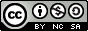 Αυτό το εργασία χορηγείται με άδεια Creative Commons Αναφορά Δημιουργού - Μη Εμπορική Χρήση - Παρόμοια Διανομή 4.0 Διεθνές .